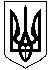 КОМУНАЛЬНА УСТАНОВА «ОЛЕКСАНДРІЙСЬКИЙ РАЙОННИЙ ЦЕНТР ІЗ ОБСЛУГОВУВАННЯ ЗАКЛАДІВ ОСВІТИ»  ОЛЕКСАНДРІЙСЬКОЇ РАЙОННОЇ РАДИ  КІРОВОГРАДСЬКОЇ ОБЛАСТІвул. 6-го Грудня, .  Олександрія, Кіровоградська область, 28000, тел./факс 05 (235) 7-40-39, е-mail:   inbox6@olex.kr-admin.gov.ua,   код ЄДРПОУ 42699413 Від 21.01.2019  № 37Керівникам закладів загальної середньої освітиОлександрійського районуПро відзначення пам’ятних дат і ювілеїв у 2019 роціВідповідно до листа  голови обласної державної адміністрації  від 14.01.2019 року №196/1/1-19  рекомендуємо в межах компетенції забезпечити проведення у закладах освіти  заходів (виховних годин, круглих столів, конференцій, семінарів та ін.) до пам’ятних ювілеїв та дат  у 2019 році згідно з додатком.Директор						                             В.ІльющенковаНаталія Шкідін7 13 14